Welcome to the 2022 Season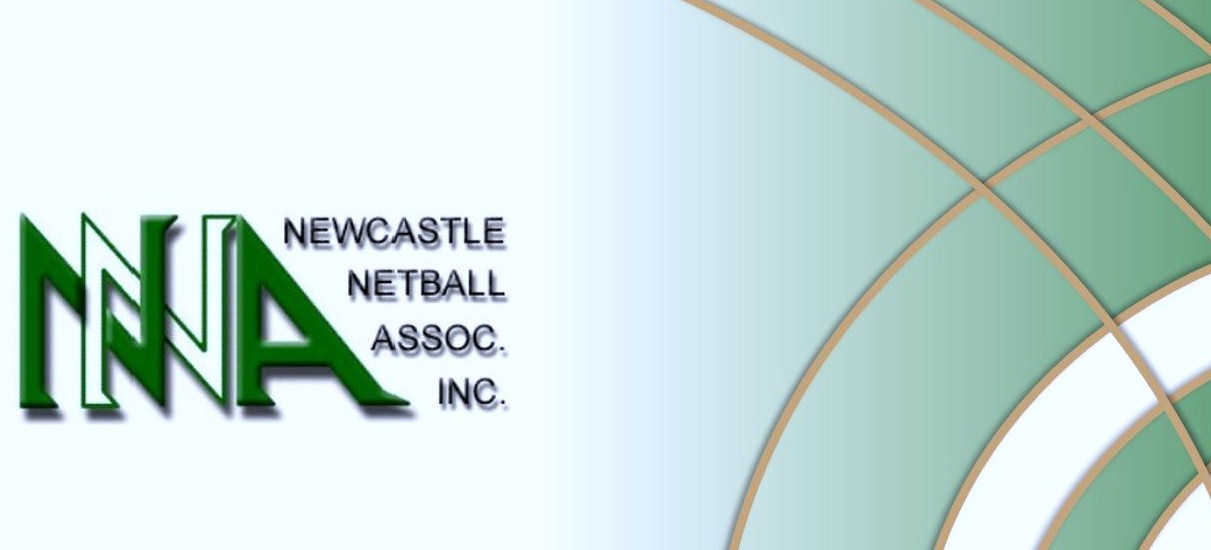 Please take note of the changes for AppealsViewing of all grades will take place on Sunday 6th February, 2022 -  9.00am – 1.00pm at the clubhouse.After consultation with the Grading Committee, any team wishing to appeal MUST put their form in by 2.00pm on that day. The Appeals Committee will meet later on that day to consider any appeals.Club teams must refer their appeals through their club as they are the members at the viewing.Teams not affiliated with clubs may call to check their grading but must submit any appeals on the correct form which is attached and on the Website to the Appeals Convenor – Sue Burbridge fixtures@newcastlenetball.com.au by 2.00 pm that day.There will be NO appeals the following week.We are hoping this will streamline the process and allow more time for fixtures & umpiring allocations.Appeals Committee